ХАНТЫ-МАНСИЙСКИЙ АВТОНОМНЫЙ ОКРУГ - ЮГРАЗАКОНОБ ОТДЕЛЬНЫХ ВОПРОСАХ ОРГАНИЗАЦИИ ОЦЕНКИ РЕГУЛИРУЮЩЕГОВОЗДЕЙСТВИЯ ПРОЕКТОВ НОРМАТИВНЫХ ПРАВОВЫХ АКТОВ И ЭКСПЕРТИЗЫНОРМАТИВНЫХ ПРАВОВЫХ АКТОВ В ХАНТЫ-МАНСИЙСКОМ АВТОНОМНОМОКРУГЕ - ЮГРЕ И О ВНЕСЕНИИ ИЗМЕНЕНИЯ В СТАТЬЮ 33.2 ЗАКОНАХАНТЫ-МАНСИЙСКОГО АВТОНОМНОГО ОКРУГА - ЮГРЫ "О НОРМАТИВНЫХПРАВОВЫХ АКТАХ ХАНТЫ-МАНСИЙСКОГО АВТОНОМНОГО ОКРУГА - ЮГРЫ"Принят Думой Ханты-Мансийскогоавтономного округа - Югры 29 мая 2014 годаСтатья 1. Предмет регулирования настоящего ЗаконаНастоящий Закон в соответствии со статьей 53 Федерального закона "Об общих принципах организации публичной власти в субъектах Российской Федерации" и статьями 7 и 46 Федерального закона "Об общих принципах организации местного самоуправления в Российской Федерации" регулирует отдельные вопросы организации оценки регулирующего воздействия проектов нормативных правовых актов Ханты-Мансийского автономного округа - Югры (далее также - автономный округ), проектов муниципальных нормативных правовых актов и экспертизы нормативных правовых актов автономного округа, муниципальных нормативных правовых актов.(в ред. Законов ХМАО - Югры от 25.06.2015 N 63-оз, от 27.05.2022 N 39-оз, от 04.04.2023 N 20-оз)Статья 2. Оценка регулирующего воздействия проектов нормативных правовых актов Ханты-Мансийского автономного округа - Югры и экспертиза нормативных правовых актов автономного округа(в ред. Закона ХМАО - Югры от 31.08.2021 N 70-оз)1. Оценке регулирующего воздействия подлежат проекты нормативных правовых актов автономного округа:1) устанавливающие новые или изменяющие ранее предусмотренные нормативными правовыми актами автономного округа обязательные требования, связанные с осуществлением предпринимательской и иной экономической деятельности, оценка соблюдения которых осуществляется в рамках государственного контроля (надзора), привлечения к административной ответственности, предоставления лицензий и иных разрешений, аккредитации, оценки соответствия продукции, иных форм оценок и экспертиз (далее - обязательные требования);(в ред. Закона ХМАО - Югры от 04.04.2023 N 20-оз)2) устанавливающие новые или изменяющие ранее предусмотренные нормативными правовыми актами автономного округа обязанности и запреты для субъектов предпринимательской и инвестиционной деятельности;(в ред. Закона ХМАО - Югры от 04.04.2023 N 20-оз)3) устанавливающие или изменяющие ответственность за нарушение нормативных правовых актов автономного округа, затрагивающих вопросы осуществления предпринимательской и иной экономической деятельности.(в ред. Закона ХМАО - Югры от 04.04.2023 N 20-оз)2. Оценка регулирующего воздействия не проводится в отношении:1) проектов законов автономного округа об установлении, о введении в действие или прекращении действия налогов (сборов), об изменении налоговых ставок (ставок сборов), порядка и срока уплаты налогов (сборов), установлении (отмене) налоговых льгот (льгот по сборам) и (или) оснований и порядка их применения;(пп. 1 в ред. Закона ХМАО - Югры от 27.05.2022 N 39-оз)2) проектов законов автономного округа, регулирующих бюджетные отношения;(в ред. Закона ХМАО - Югры от 27.05.2022 N 39-оз)3) проектов нормативных правовых актов автономного округа:устанавливающих, изменяющих, отменяющих подлежащие государственному регулированию цены (тарифы) на продукцию (товары, услуги), торговые надбавки (наценки) к таким ценам (тарифам) в соответствии с федеральными законами, определяющими порядок ценообразования в области регулируемых цен (тарифов) на продукцию (товары, услуги), торговых надбавок (наценок) к таким ценам (тарифам);подлежащих принятию при угрозе возникновения и (или) возникновении отдельных чрезвычайных ситуаций, введении режима повышенной готовности, чрезвычайной ситуации или разрабатываемых в целях реализации мер, принимаемых в рамках особых режимов, вводимых в целях реализации положений Федерального конституционного закона "О военном положении", на всей территории Российской Федерации либо на ее части.(в ред. Закона ХМАО - Югры от 04.04.2023 N 20-оз)3. Оценка регулирующего воздействия проектов нормативных правовых актов автономного округа проводится в целях выявления положений, вводящих избыточные обязанности, запреты и ограничения для субъектов предпринимательской и иной экономической деятельности или способствующих их введению, а также положений, способствующих возникновению необоснованных расходов субъектов предпринимательской и иной экономической деятельности и бюджета автономного округа.4. Оценка регулирующего воздействия проектов нормативных правовых актов автономного округа, подготавливаемых исполнительными органами автономного округа, проводится в порядке, определяемом Правительством Ханты-Мансийского автономного округа - Югры.(в ред. Закона ХМАО - Югры от 27.05.2022 N 39-оз)5. Оценка регулирующего воздействия проектов нормативных правовых актов автономного округа, внесенных в Думу Ханты-Мансийского автономного округа - Югры субъектами законодательной инициативы, за исключением проектов, подготавливаемых исполнительными органами автономного округа, проводится в порядке, установленном Думой Ханты-Мансийского автономного округа - Югры.(в ред. Закона ХМАО - Югры от 27.05.2022 N 39-оз)6. Нормативные правовые акты автономного округа, затрагивающие вопросы осуществления предпринимательской и инвестиционной деятельности, за исключением актов, определенных подпунктом 1 пункта 1 настоящей статьи, в целях выявления положений, необоснованно затрудняющих осуществление предпринимательской и инвестиционной деятельности, подлежат экспертизе в порядке, установленном Правительством Ханты-Мансийского автономного округа - Югры.Статья 3. Оценка регулирующего воздействия проектов муниципальных нормативных правовых актов(в ред. Закона ХМАО - Югры от 31.03.2016 N 28-оз)1. Проекты муниципальных нормативных правовых актов городского округа Ханты-Мансийска Ханты-Мансийского автономного округа - Югры, городских округов и муниципальных районов автономного округа, указанных в пункте 3 настоящей статьи, устанавливающие новые или изменяющие ранее предусмотренные муниципальными нормативными правовыми актами обязательные требования для субъектов предпринимательской и иной экономической деятельности, обязанности для субъектов инвестиционной деятельности, подлежат оценке регулирующего воздействия, проводимой органами местного самоуправления данных муниципальных образований автономного округа в порядке, установленном муниципальными нормативными правовыми актами в соответствии с настоящим Законом, за исключением:(в ред. Законов ХМАО - Югры от 31.08.2021 N 70-оз, от 27.05.2022 N 39-оз)1) проектов нормативных правовых актов представительных органов муниципальных образований автономного округа, устанавливающих, изменяющих, приостанавливающих, отменяющих местные налоги и сборы;2) проектов нормативных правовых актов представительных органов муниципальных образований автономного округа, регулирующих бюджетные правоотношения;3) проектов нормативных правовых актов, разработанных в целях ликвидации чрезвычайных ситуаций природного и техногенного характера на период действия режимов чрезвычайных ситуаций.(пп. 3 введен Законом ХМАО - Югры от 26.11.2020 N 122-оз)2. Оценка регулирующего воздействия проектов муниципальных нормативных правовых актов проводится в целях выявления положений, вводящих избыточные обязанности, запреты и ограничения для субъектов предпринимательской и иной экономической деятельности или способствующих их введению, а также положений, способствующих возникновению необоснованных расходов субъектов предпринимательской и иной экономической деятельности и местных бюджетов.(п. 2 в ред. Закона ХМАО - Югры от 31.08.2021 N 70-оз)3. Оценка регулирующего воздействия проектов муниципальных нормативных правовых актов проводится органами местного самоуправления следующих муниципальных районов и городских округов автономного округа:1) Белоярский муниципальный район Ханты-Мансийского автономного округа - Югры;(пп. 1 в ред. Закона ХМАО - Югры от 27.05.2022 N 39-оз)2) Березовский муниципальный район Ханты-Мансийского автономного округа - Югры;(пп. 2 в ред. Закона ХМАО - Югры от 27.05.2022 N 39-оз)3) Кондинский муниципальный район Ханты-Мансийского автономного округа - Югры;(пп. 3 в ред. Закона ХМАО - Югры от 27.05.2022 N 39-оз)4) Нефтеюганский муниципальный район Ханты-Мансийского автономного округа - Югры;(пп. 4 в ред. Закона ХМАО - Югры от 27.05.2022 N 39-оз)5) Нижневартовский муниципальный район Ханты-Мансийского автономного округа - Югры;(пп. 5 в ред. Закона ХМАО - Югры от 27.05.2022 N 39-оз)6) Октябрьский муниципальный район Ханты-Мансийского автономного округа - Югры;(пп. 6 в ред. Закона ХМАО - Югры от 27.05.2022 N 39-оз)7) Советский муниципальный район Ханты-Мансийского автономного округа - Югры;(пп. 7 в ред. Закона ХМАО - Югры от 27.05.2022 N 39-оз)8) Сургутский муниципальный район Ханты-Мансийского автономного округа - Югры;(пп. 8 в ред. Закона ХМАО - Югры от 27.05.2022 N 39-оз)9) Ханты-Мансийский муниципальный район Ханты-Мансийского автономного округа - Югры;(пп. 9 в ред. Закона ХМАО - Югры от 27.05.2022 N 39-оз)10) городской округ Когалым Ханты-Мансийского автономного округа - Югры;(пп. 10 в ред. Закона ХМАО - Югры от 27.05.2022 N 39-оз)11) городской округ Лангепас Ханты-Мансийского автономного округа - Югры;(пп. 11 в ред. Закона ХМАО - Югры от 27.05.2022 N 39-оз)12) городской округ Мегион Ханты-Мансийского автономного округа - Югры;(пп. 12 в ред. Закона ХМАО - Югры от 27.05.2022 N 39-оз)13) городской округ Нефтеюганск Ханты-Мансийского автономного округа - Югры;(пп. 13 в ред. Закона ХМАО - Югры от 27.05.2022 N 39-оз)14) городской округ Нижневартовск Ханты-Мансийского автономного округа - Югры;(пп. 14 в ред. Закона ХМАО - Югры от 27.05.2022 N 39-оз)15) городской округ Нягань Ханты-Мансийского автономного округа - Югры;(пп. 15 в ред. Закона ХМАО - Югры от 27.05.2022 N 39-оз)16) городской округ Покачи Ханты-Мансийского автономного округа - Югры;(пп. 16 в ред. Закона ХМАО - Югры от 27.05.2022 N 39-оз)17) городской округ Пыть-Ях Ханты-Мансийского автономного округа - Югры;(пп. 17 в ред. Закона ХМАО - Югры от 27.05.2022 N 39-оз)18) городской округ Радужный Ханты-Мансийского автономного округа - Югры;(пп. 18 в ред. Закона ХМАО - Югры от 27.05.2022 N 39-оз)19) городской округ Сургут Ханты-Мансийского автономного округа - Югры;(пп. 19 в ред. Закона ХМАО - Югры от 27.05.2022 N 39-оз)20) городской округ Урай Ханты-Мансийского автономного округа - Югры;(пп. 20 в ред. Закона ХМАО - Югры от 27.05.2022 N 39-оз)21) городской округ Югорск Ханты-Мансийского автономного округа - Югры.(пп. 21 в ред. Закона ХМАО - Югры от 27.05.2022 N 39-оз)4. Критериями включения муниципальных районов и городских округов автономного округа в перечень муниципальных районов и городских округов автономного округа, установленный пунктом 3 настоящей статьи, являются:1) степень концентрации возложенных на муниципальные образования автономного округа переданных отдельных государственных полномочий;2) уровень организационно-технического обеспечения органов местного самоуправления муниципальных образований автономного округа;3) сосредоточенность субъектов предпринимательской и иной экономической деятельности на территориях муниципальных образований автономного округа.(в ред. Закона ХМАО - Югры от 31.08.2021 N 70-оз)5. Проекты муниципальных нормативных правовых актов иных муниципальных образований автономного округа, устанавливающие новые или изменяющие ранее предусмотренные муниципальными нормативными правовыми актами обязательные требования для субъектов предпринимательской и иной экономической деятельности, обязанности для субъектов инвестиционной деятельности, могут подлежать оценке регулирующего воздействия, проводимой органами местного самоуправления соответствующих муниципальных образований автономного округа в порядке, установленном муниципальными нормативными правовыми актами в соответствии с настоящим Законом, за исключением:(в ред. Закона ХМАО - Югры от 31.08.2021 N 70-оз)1) проектов нормативных правовых актов представительных органов муниципальных образований автономного округа, устанавливающих, изменяющих, приостанавливающих, отменяющих местные налоги и сборы;2) проектов нормативных правовых актов представительных органов муниципальных образований автономного округа, регулирующих бюджетные правоотношения;3) проектов нормативных правовых актов, разработанных в целях ликвидации чрезвычайных ситуаций природного и техногенного характера на период действия режимов чрезвычайных ситуаций.(пп. 3 введен Законом ХМАО - Югры от 26.11.2020 N 122-оз)Статья 3.1. Экспертиза муниципальных нормативных правовых актов(в ред. Закона ХМАО - Югры от 31.03.2016 N 28-оз)1. Муниципальные нормативные правовые акты городского округа Ханты-Мансийска Ханты-Мансийского автономного округа - Югры, городских округов и муниципальных районов автономного округа, указанных в пункте 2 настоящей статьи, затрагивающие вопросы осуществления предпринимательской и инвестиционной деятельности, в целях выявления положений, необоснованно затрудняющих осуществление предпринимательской и инвестиционной деятельности, подлежат экспертизе, проводимой органами местного самоуправления данных муниципальных образований автономного округа в порядке, установленном муниципальными нормативными правовыми актами в соответствии с настоящим Законом.(в ред. Закона ХМАО - Югры от 27.05.2022 N 39-оз)2. Экспертиза муниципальных нормативных правовых актов проводится органами местного самоуправления следующих муниципальных районов и городских округов автономного округа:1) Белоярский муниципальный район Ханты-Мансийского автономного округа - Югры;(пп. 1 в ред. Закона ХМАО - Югры от 27.05.2022 N 39-оз)2) Березовский муниципальный район Ханты-Мансийского автономного округа - Югры;(пп. 2 в ред. Закона ХМАО - Югры от 27.05.2022 N 39-оз)3) Кондинский муниципальный район Ханты-Мансийского автономного округа - Югры;(пп. 3 в ред. Закона ХМАО - Югры от 27.05.2022 N 39-оз)4) Нефтеюганский муниципальный район Ханты-Мансийского автономного округа - Югры;(пп. 4 в ред. Закона ХМАО - Югры от 27.05.2022 N 39-оз)5) Нижневартовский муниципальный район Ханты-Мансийского автономного округа - Югры;(пп. 5 в ред. Закона ХМАО - Югры от 27.05.2022 N 39-оз)6) Октябрьский муниципальный район Ханты-Мансийского автономного округа - Югры;(пп. 6 в ред. Закона ХМАО - Югры от 27.05.2022 N 39-оз)7) Советский муниципальный район Ханты-Мансийского автономного округа - Югры;(пп. 7 в ред. Закона ХМАО - Югры от 27.05.2022 N 39-оз)8) Сургутский муниципальный район Ханты-Мансийского автономного округа - Югры;(пп. 8 в ред. Закона ХМАО - Югры от 27.05.2022 N 39-оз)9) Ханты-Мансийский муниципальный район Ханты-Мансийского автономного округа - Югры;(пп. 9 в ред. Закона ХМАО - Югры от 27.05.2022 N 39-оз)10) городской округ Когалым Ханты-Мансийского автономного округа - Югры;(пп. 10 в ред. Закона ХМАО - Югры от 27.05.2022 N 39-оз)11) городской округ Лангепас Ханты-Мансийского автономного округа - Югры;(пп. 11 в ред. Закона ХМАО - Югры от 27.05.2022 N 39-оз)12) городской округ Мегион Ханты-Мансийского автономного округа - Югры;(пп. 12 в ред. Закона ХМАО - Югры от 27.05.2022 N 39-оз)13) городской округ Нефтеюганск Ханты-Мансийского автономного округа - Югры;(пп. 13 в ред. Закона ХМАО - Югры от 27.05.2022 N 39-оз)14) городской округ Нижневартовск Ханты-Мансийского автономного округа - Югры;(пп. 14 в ред. Закона ХМАО - Югры от 27.05.2022 N 39-оз)15) городской округ Нягань Ханты-Мансийского автономного округа - Югры;(пп. 15 в ред. Закона ХМАО - Югры от 27.05.2022 N 39-оз)16) городской округ Покачи Ханты-Мансийского автономного округа - Югры;(пп. 16 в ред. Закона ХМАО - Югры от 27.05.2022 N 39-оз)17) городской округ Пыть-Ях Ханты-Мансийского автономного округа - Югры;(пп. 17 в ред. Закона ХМАО - Югры от 27.05.2022 N 39-оз)18) городской округ Радужный Ханты-Мансийского автономного округа - Югры;(пп. 18 в ред. Закона ХМАО - Югры от 27.05.2022 N 39-оз)19) городской округ Сургут Ханты-Мансийского автономного округа - Югры;(пп. 19 в ред. Закона ХМАО - Югры от 27.05.2022 N 39-оз)20) городской округ Урай Ханты-Мансийского автономного округа - Югры;(пп. 20 в ред. Закона ХМАО - Югры от 27.05.2022 N 39-оз)21) городской округ Югорск Ханты-Мансийского автономного округа - Югры.(пп. 21 в ред. Закона ХМАО - Югры от 27.05.2022 N 39-оз)3. Критериями включения муниципальных районов и городских округов автономного округа в перечень муниципальных районов и городских округов автономного округа, установленный пунктом 2 настоящей статьи, являются:1) степень концентрации возложенных на муниципальные образования автономного округа переданных отдельных государственных полномочий;2) уровень организационно-технического обеспечения органов местного самоуправления муниципальных образований автономного округа;3) сосредоточенность субъектов предпринимательской и инвестиционной деятельности на территориях муниципальных образований автономного округа.4. Муниципальные нормативные правовые акты иных муниципальных образований автономного округа, затрагивающие вопросы осуществления предпринимательской и инвестиционной деятельности, в целях выявления положений, необоснованно затрудняющих осуществление предпринимательской и инвестиционной деятельности, могут подлежать экспертизе, проводимой органами местного самоуправления соответствующих муниципальных образований автономного округа в порядке, установленном муниципальными нормативными правовыми актами в соответствии с настоящим Законом.Статья 3.2. Утратила силу. - Закон ХМАО - Югры от 04.04.2023 N 20-оз.Статья 4. О внесении изменения в статью 33.2 Закона Ханты-Мансийского автономного округа - Югры "О нормативных правовых актах Ханты-Мансийского автономного округа - Югры"Статью 33.2 Закона Ханты-Мансийского автономного округа - Югры от 25 февраля 2003 года N 14-оз "О нормативных правовых актах Ханты-Мансийского автономного округа - Югры" (с изменениями, внесенными Законами Ханты-Мансийского автономного округа - Югры от 31 декабря 2004 года N 105-оз, 5 июля 2005 года N 55-оз, 26 февраля 2007 года N 7-оз, 20 июля 2007 года N 108-оз, 21 июля 2008 года N 68-оз, 25 сентября 2008 года N 88-оз, 30 марта 2009 года N 19-оз, 8 июня 2009 года N 78-оз, 2 апреля 2010 года N 61-оз, 8 апреля 2010 года N 63-оз, 11 июня 2010 года N 101-оз, 31 января 2011 года N 2-оз, 9 ноября 2012 года N 129-оз, 1 июля 2013 года N 66-оз, 30 сентября 2013 года N 86-оз) (Собрание законодательства Ханты-Мансийского автономного округа, 2003, N 2, ст. 103; Собрание законодательства Ханты-Мансийского автономного округа - Югры, 2004, N 12 (ч. 1), ст. 1807; 2005, N 7 (ч. 1), ст. 732; 2007, N 2, ст. 77; N 7, ст. 922; 2008, N 7 (с.), ст. 1114; N 9 (с.), ст. 1396; 2009, N 3 (ч. 2), ст. 166; N 6 (ч. 1), ст. 472; 2010, N 4, ст. 283, 285; N 6 (ч. 1), ст. 460; 2011, N 1, ст. 2; 2012, N 11 (с.), ст. 1279; 2013, N 7 (с.), ст. 829; N 9 (ч. 2, т. 1), ст. 1123) изложить в следующей редакции:"Статья 33.2. Оценка регулирующего воздействия проектов нормативных правовых актов и экспертиза нормативных правовых актовОценка регулирующего воздействия проектов нормативных правовых актов автономного округа, затрагивающих вопросы осуществления предпринимательской и инвестиционной деятельности, и экспертиза нормативных правовых актов автономного округа, затрагивающих вопросы осуществления предпринимательской и инвестиционной деятельности, осуществляются в соответствии с законом автономного округа.".Статья 5. Вступление в силу настоящего Закона1. Настоящий Закон вступает в силу по истечении десяти дней со дня его официального опубликования.2. Статья 3 настоящего Закона применяется в отношении:1) городского округа город Ханты-Мансийск - с 1 января 2015 года;2) - 3) утратили силу. - Закон ХМАО - Югры от 31.03.2016 N 28-оз.ГубернаторХанты-Мансийскогоавтономного округа - ЮгрыН.В.КОМАРОВАг. Ханты-Мансийск29 мая 2014 годаN 42-оз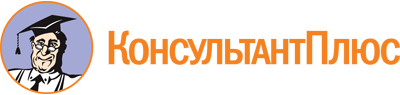 Закон ХМАО - Югры от 29.05.2014 N 42-оз
(ред. от 04.04.2023)
"Об отдельных вопросах организации оценки регулирующего воздействия проектов нормативных правовых актов и экспертизы нормативных правовых актов в Ханты-Мансийском автономном округе - Югре и о внесении изменения в статью 33.2 Закона Ханты-Мансийского автономного округа - Югры "О нормативных правовых актах Ханты-Мансийского автономного округа - Югры"
(принят Думой Ханты-Мансийского автономного округа - Югры 29.05.2014)Документ предоставлен КонсультантПлюс

www.consultant.ru

Дата сохранения: 09.06.2023
 29 мая 2014 годаN 42-озСписок изменяющих документов(в ред. Законов ХМАО - Югры от 25.06.2015 N 63-оз, от 29.10.2015 N 109-оз,от 31.03.2016 N 28-оз, от 27.06.2019 N 42-оз, от 26.11.2020 N 122-оз,от 31.08.2021 N 70-оз, от 27.05.2022 N 39-оз, от 04.04.2023 N 20-оз)